Профессия: «Автомеханик»2 курс, группа АМ 189Дисциплина МатериаловедениеПреподаватель: Золотцева Вера Константиновна20.03.2020г.Тема: Твердые сплавы, металлокерамические сплавы.Практическая работа: Заполнение таблицы «Применение твердых сплавов»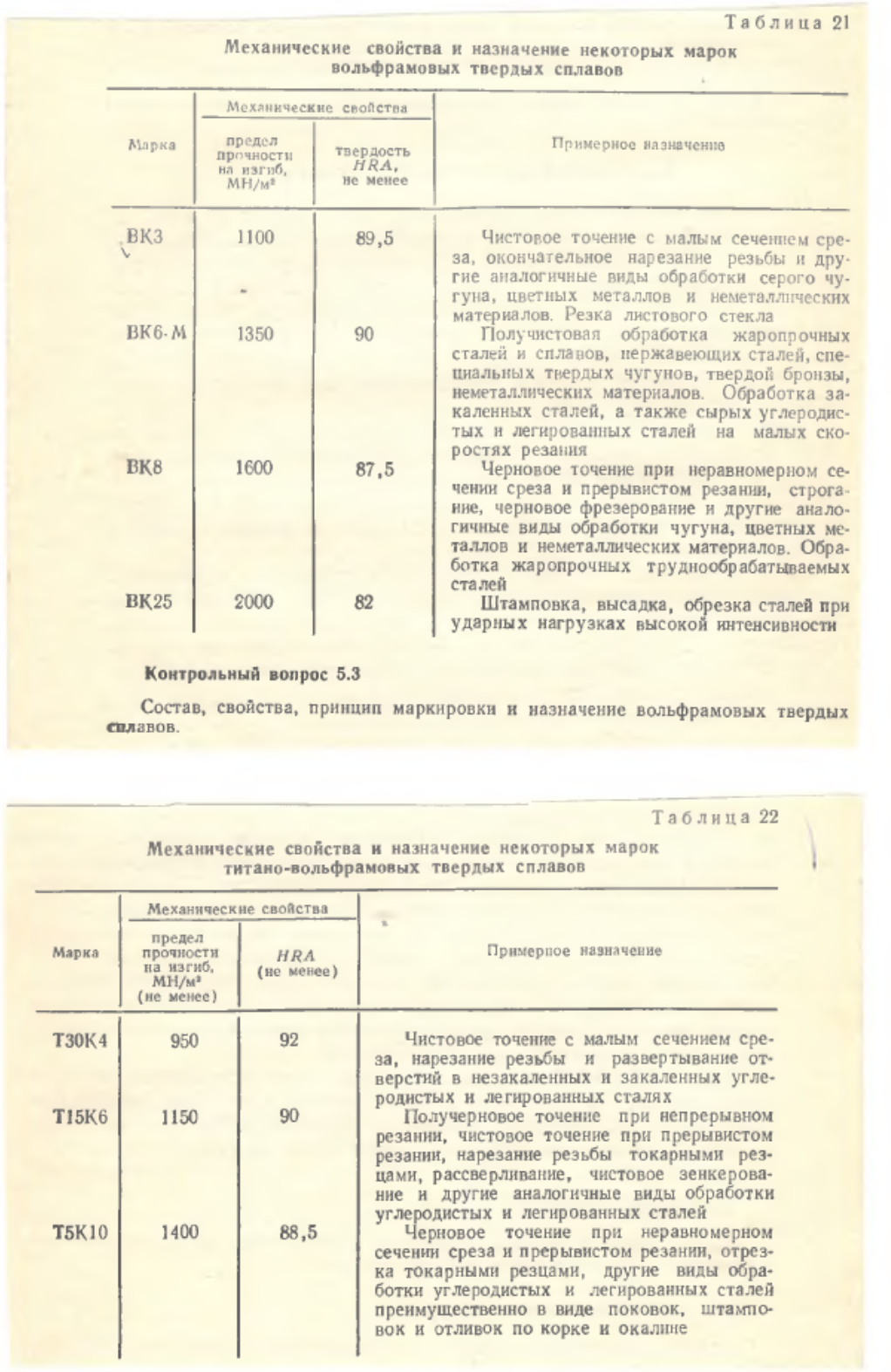 Задание:Заполнить таблицы «Применение твердых сплавов».Расшифровать марки твердых сплавов. Например:	ВК3 – 3% кобальта, остальное карбид вольфрама. 		Т30К4 – 30% карбида титана,4% кобальта, остальное карбид вольфрама)При выполнении практической работы рекомендовано использовать конспект по теме: Твердые сплавыОтветы на задание (в любой форме: напечатанные или фото рукописного текста) выслать на электронную почту  vera_zolotceva@mail.ru  до 24.03.2020г.